Dětský domov a Školní jídelna Ústí nad Labem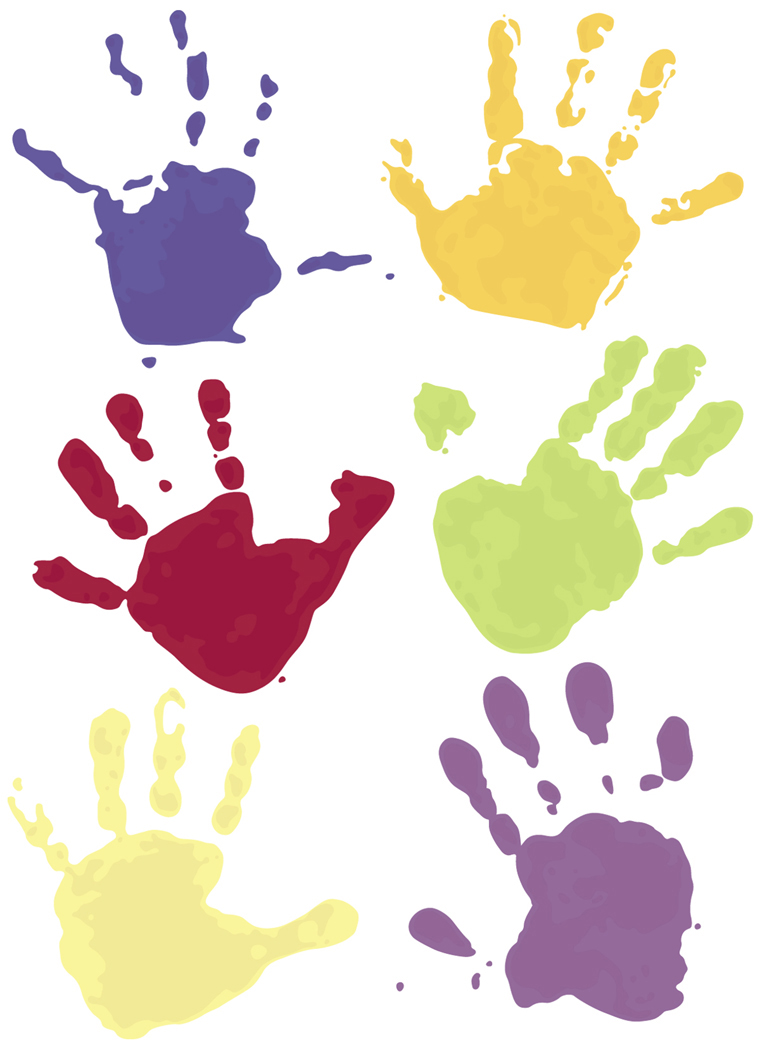 Truhlářova 16, příspěvková organizace,jejíž součástí je zařízení pro děti vyžadující okamžitou pomocStřekováčekVás  zvou naDEN OTEVŘENÝCH DVEŘÍStřekováčkukterý se koná dne13. 8. 2013 od 14:00 do 17:00 hodin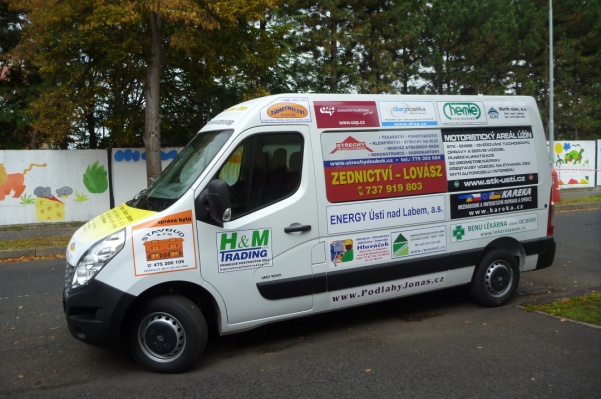 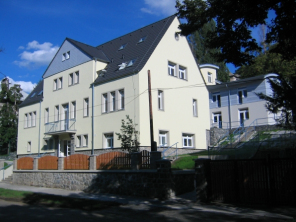 Tímto jste všichni srdečně zváni